ИТОГОВЫЙ ПРОТОКОЛДистанция 42,2 км северная ходьба__________________________________________________________________________________ Место проведения:  Санкт Петербург, Приморский/ Выборгский район,  Удельный парк Санкт-Петербурга Дата/время проведения:  05 ноября 2023г  10:10 Температуры воздуха:    6 С, измерения температуры проводились уличным термометром.	Погодные условия: ветер юго-восточный, 1 м/с, давление 745 мм рт.ст.  Осадки: 10% дождь          Время года – осень.Соревнования на установление  Рекорда России  на дистанции марафон 42,2 км северной ходьбой проводились в г.Санкт-Петербург на трассе в Удельном парке.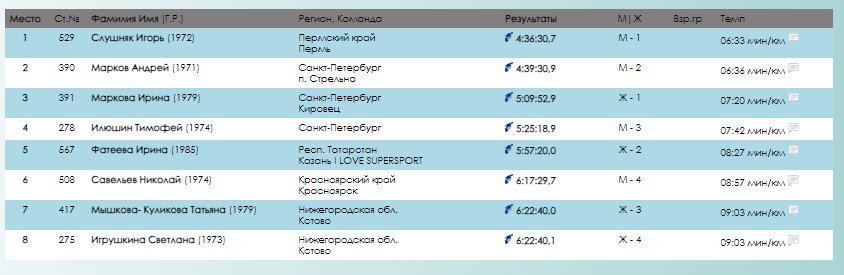 Все участники явились на старт, вовремя встали в стартовый створ и стартовали, правильно закрепили тайминговое оборудование и дистанцию проходили с чипом электронного хронометража, с прохождением контрольных отметок времени. Наилучший результат на дистанции марафон 42,2 км 05 ноября 2023г. на трассе в Удельном парке г.Санкт-Петербурга показали:Слушняк Игорь (1972), Пермский край, г.Пермь 4:36:30,7Маркова Ирина (1979) Санкт-Петербург, Кировец, 5:09:52,9.Наилучший результат на дистанции марафон 42,2 км 5 ноября 2023г. на трассе в Удельном парке г.Санкт-Петербурга среди МУЖЧИН показал Слушняк Игорь (1972), Пермский край, г.Пермь 4:36:30,7, Место 1, М-1, Темп 06:33мин/кмНаилучший результат на дистанции марафон 42,2 км 05 ноября 2023г. на трассе в Удельном парке г.Санкт-Петербурга среди ЖЕНЩИН Маркова Ирина (1979) Санкт-Петербург, Кировец, 5:09:52,9, Место 3, Ж-1,Темп: 07:20 мин/кмОстальные участники: г.Санкт-Петербург, 05 ноября 2023г.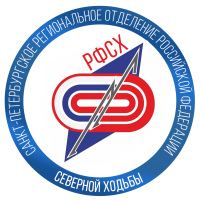 Санкт-Петербургское региональное отделение Российской Федерации Северной Ходьбы (РФСХ)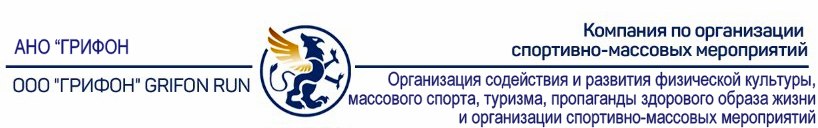 5.275 км->00:33:16 06:18 мин/км (00:33:16 06:18 мин/км)10.55 км->01:07:25 06:23 мин/км (00:34:08 06:28 мин/км)15.825 км->01:42:06 06:27 мин/км (00:34:41 06:34 мин/км)21.097 км->02:16:42 06:28 мин/км (00:34:35 06:33 мин/км)26.375 км->02:52:09 06:31 мин/км (00:35:27 06:43 мин/км)31.65 км->03:26:39 06:31 мин/км (00:34:29 06:32 мин/км)36.925 км->04:01:19 06:32 мин/км (00:34:40 06:34 мин/км)42.195 км->04:36:30 06:33 мин/км (00:35:11 06:40 мин/км)5.275 км->00:37:15 07:03 мин/км (00:37:15 07:03 мин/км)10.55 км->01:15:48 07:11 мин/км (00:38:33 07:18 мин/км)15.825 км->01:53:40 07:10 мин/км (00:37:51 07:10 мин/км)21.097 км->02:32:16 07:13 мин/км (00:38:36 07:19 мин/км)26.375 км->03:11:37 07:15 мин/км (00:39:20 07:27 мин/км)31.65 км->03:51:14 07:18 мин/км (00:39:36 07:30 мин/км)36.925 км->04:30:40 07:19 мин/км (00:39:25 07:28 мин/км)42.195 км->05:09:52 07:20 мин/км (00:39:12 07:26 мин/км)Марков Андрей (1971), Санкт-Петербург, п. Стрельна,  4:39:30,9, Место 2, М-2, Темп:  06:36 мин/км Илюшин Тимофей (1974), Санкт-Петербург,  5:25:18,9, Место,  4, М – 3, 07:42 мин/кмФатеева Ирина (1985), Респ. Татарстан, Казань I LOVE SUPERSPORT, 5:57:20,0, Место,  5, Ж – 2,08:27 мин/кмСавельев Николай (1974), Красноярский край, Красноярск,  6:17:29,7, Место 6, М – 4, 08:57 мин/кмМышкова- Куликова Татьяна (1979), Нижегородская обл., Кстово,  6:22:40,0, Место 7, Ж –3, 09:03 мин/кмИгрушкина Светлана (1973), Нижегородская обл., Кстово,  6:22:40,1, Место 8, Ж –4, 09:03 мин/кмГлавный судья Симонюк Светлана Главный секретарь – Киевич Елена 